GCSE Dance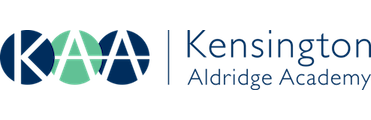 ChoreographyProgramme NoteGCSE DanceChoreographyProgramme NoteGCSE DanceChoreographyProgramme NoteGCSE DanceChoreographyProgramme NoteCandidate nameCandidate numberDance titleStimulusAccompanimentWhat is your choreographic intent and relation to stimulus?What action and dynamic content have you chosen and how do these relate to your choreographic intent?What spatial and relationship content have you chosen and how do these relate to your choreographic intent?What structure have you chosen and how do these relate to your choreographic intent?What choreographic devices have you chosen and how do these relate to your choreographic intent?What accompaniment/performance environment have you chosen and how do these relate to your choreographic intent?What is your choreographic intent and relation to stimulus?What action and dynamic content have you chosen and how do these relate to your choreographic intent?What spatial and relationship content have you chosen and how do these relate to your choreographic intent?What structure have you chosen and how do these relate to your choreographic intent?What choreographic devices have you chosen and how do these relate to your choreographic intent?What accompaniment/performance environment have you chosen and how do these relate to your choreographic intent?What is your choreographic intent and relation to stimulus?What action and dynamic content have you chosen and how do these relate to your choreographic intent?What spatial and relationship content have you chosen and how do these relate to your choreographic intent?What structure have you chosen and how do these relate to your choreographic intent?What choreographic devices have you chosen and how do these relate to your choreographic intent?What accompaniment/performance environment have you chosen and how do these relate to your choreographic intent?What is your choreographic intent and relation to stimulus?What action and dynamic content have you chosen and how do these relate to your choreographic intent?What spatial and relationship content have you chosen and how do these relate to your choreographic intent?What structure have you chosen and how do these relate to your choreographic intent?What choreographic devices have you chosen and how do these relate to your choreographic intent?What accompaniment/performance environment have you chosen and how do these relate to your choreographic intent?